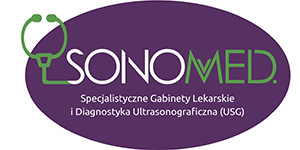 SZCZEPIMY NA GRYPĘ W SONOmed.  Serdecznie zapraszamy chętnych do zapisywania się na szczepienia przeciw grypie sezonowej             Zapisy tylko telefonicznie:  664 991 162Szczepionki przeciw grypie stosuje się u osób dorosłych i dzieci w celu zapobiegania zachorowaniom na grypę, co ma istotne znaczenie szczególnie u osób narażonych na ryzyko wystąpienia powikłań pogrypowych.Po podaniu szczepionki układ immunologiczny organizmu wytwarza własną obronę przeciwko chorobie (przeciwciała). Swoista odporność rozwija się w ciągu 2–3 tygodni po podaniu szczepionki i utrzymuje się przez 6–12 miesięcy. Żaden ze składników szczepionki nie powoduje zachorowania na grypę. Szczepionki przeciw grypie są skuteczne w zapobieganiu zachorowaniom u ok. 90% zdrowych dorosłych, w niektórych populacjach skuteczność może być mniejsza, znaczny jest jednak stopień zapobiegania powikłaniom związanym z chorobą.Aktualne szczepy do produkcji szczepionek są co rok polecane przez Światową Organizację Zdrowia. Okres ważności wynosi jeden sezon grypowy.